Presentazione del libroAlzati, fai dei chilometriStorie di alleanza e resilienza nelle relazioni di cura Di Renata Azario, Giorgio Fogliano,  Mercoledì  30 marzo alle ore 18.00 presso il Consultorio dell’Associazione Donna Madre Via Ascanio Sforza 75 - Milano-Oltre agli autori interverranno Paola Zavagnin, direttrice dell’associazione Donna e Madre Fabrizio Olivotto,responsabile del Consultorio familiare “Luisa Riva”, psicologa di DoRS, Centro di Documentazione per la Promozione della Salute  della Regione Piemonte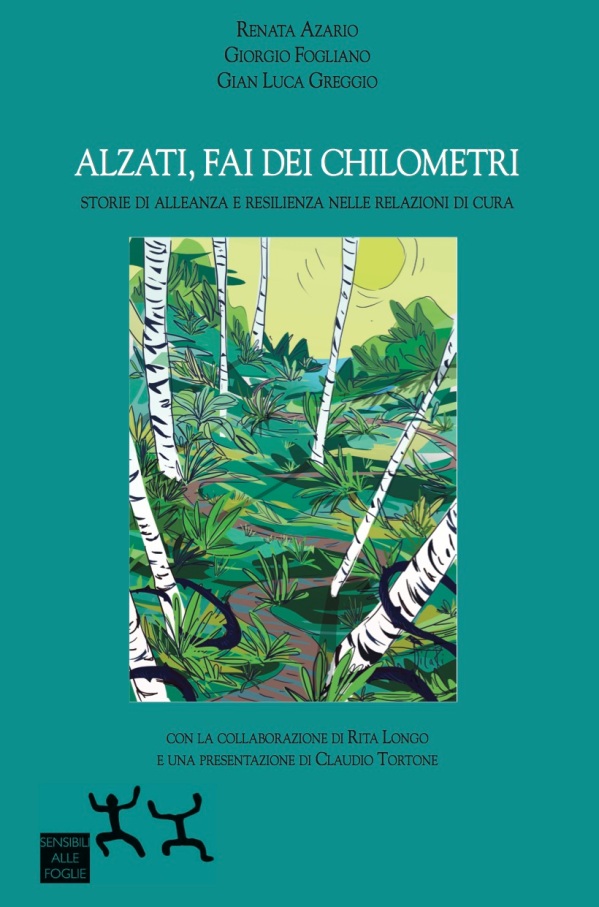 Per certi versi l’intera vita è un fermarsi e un ripartire, un cadere e un rialzarsi, un’alternanza di successi e di insuccessi, a volte fallimenti………..Questo libro racconta tante storie di persone che di fronte agli eventi negativi, alle crisi, agli ostacoli hanno avuto la forza e il coraggio proprio di rialzarsi, di vincere lo scoramento e la frustrazione, di credere in un futuro migliore. Questa è la resilienza e il libro l’ha esplorata nei suoi fattori con varie testimonianze.